IDENTIFICATION DU CANDIDAT :Nom :	Prénom : 	Nom de la société : 	Adresse personnelle : N°	rue : 	Code Postal : 	Ville : 	 Téléphone portable (actif pendant la manifestation) : 	@ email : 	ADRESSE PROFESSIONNELLE (si différente) :N°	rue : 	Code Postal : 	Ville : 	 Téléphone portable : 	@ email : 	……………………………………………. Site internet et/ou réseaux sociaux : 	CANDIDATURE EN QUALITE DE : (cocher la case correspondante)  Artisan          Producteur          Artiste libre          Revendeur         Autre (préciser) 	Merci de joindre IMPÉRATIVEMENT à votre dossier les documents suivants :- un extrait d'immatriculation (SIRENE, Kbis, répertoire des métiers..) daté de moins de 3 mois,
- une attestation d'assurance couvrant la responsabilité civile professionnelle,- une copie de la carte de commerçant ou artisan ambulantVeuillez cocher les cases correspondant aux produits mis à la vente :En cas de produits multiples, merci de numéroter les catégories par ordre d’importance.  Alimentaire produits locaux   Alimentaire produits Bio  Alimentaire autres  Restauration sur place ou à emporter  Bougies - senteurs  Papeterie – Photo – Livres – BD   Arts   Bijoux  Textiles - accessoires  Décoration - arts de la table  Jouets  Autre (merci de préciser) : 	   BESOINTypes de structure de vente : (parasols de marché, barnums, camion etc…) Dimensions du stand souhaitées : Longueur : 	Profondeur : 	Besoin en Electricité :   OUI    NONAutres besoins : 	Liste des produits ou articles issus de votre propre production artisanale :Liste produits ou articles issus de commerce d’artisanat qui ne relèvent pas de votre production (indiquer la provenance) :Liste produits ou articles issus de commerce industriel : Présentation détaillée de l’activité et/ou de la société : Procédés de fabrication / Provenance des matières premières : *Nous vous encourageons à ajouter en pièce jointes à ce dossier des photos de vos produits ainsi que de votre stand.J’atteste sur l’honneur l’exactitude de l’ensemble des renseignements fournis dans mon dossier de candidature.Fait à …………………………, le……………………………Signature(Mention manuscrite « lu et approuvé »)Le dossier complet doit être envoyé à :Service Communication & Attractivité du TerritoireVille de Biot8-10 route de Valbonne, 06410 BiotPar email à l’adresse suivante : maxime.martino@biot.fr Contact : 06 37 62 96 75LISTE DES PRODUITS PROPOSÉS A LA VENTE (partie rendue anonyme pour le passage en commission de sélection)OBSERVATIONS ET PRÉCISIONS PERMETTANT D’APPRECIERLA QUALITÉ DE LA CANDIDATURE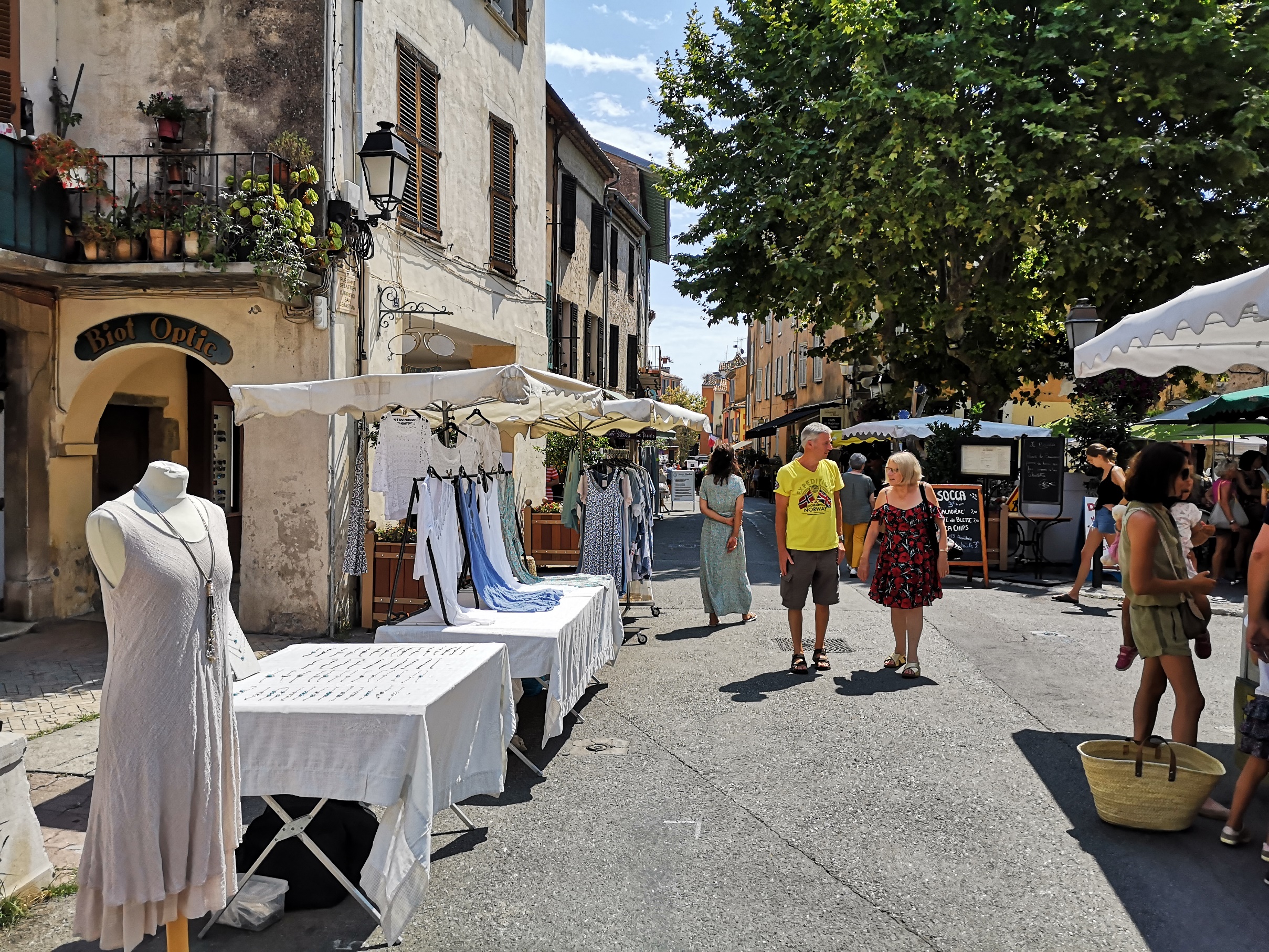 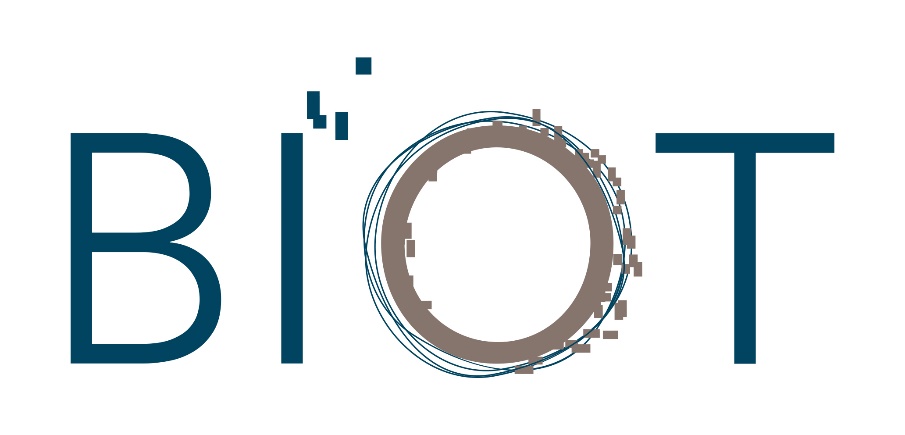 